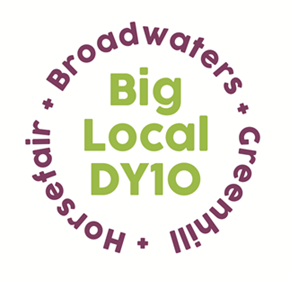 Partnership Meeting Notes16th Februaryth 2022,  Hybrid meeting7:00 – 8:30pmPresent: Brenda, Mattie, Adrian, Joanne, Stacey and Jayne. Helen and Robert joined via zoom. Apologies: Sarah, Megan, DawnConflicts of interest on agenda items for this meeting - NoneAgreeing the notes of the last 2 meeting. Meeting notes from December and January were read and acceptance proposed by Joanne and seconded by Mattie.Actions from Notes: CAB Brenda had met with Elaine from Citizens Advice Bureau and she was to put together a proposal to cover Debt advice and Universal Credit. LTO- St George’s finance final update for Plan: Papers from Robert were reviewed and he explained how the remaining fund would be dealt with. We have in the region of £270,000 for the final Plan. The 2022 – 2025 Plan: Jayne scrolled through the final version of the new Plan and thanked Helen and Robert for their expert proof reading! Attention was drawn to the Budget within the plan and there was a brief explanation of how the figures had been calculated.Funding requests – FOSG Park Bandstand. There was a brief discussion about the Grant Application for £10,000 towards completion of the band stand in St George’s Park. All agreed that it was a great use of funds to have this community asset. As we will not have the money until the new Plan is approved and running (April) we were only able to indicate that we were in favour of approving the expense when the new Plan was open.  Brenda proposed and seconded by Joanne. All in favour. New Partners – Jo and Meg We welcomed Jo and Meg back as full Partners in Big Local DY10 HBG. HSWF – AGM invite Wednesday 23rd March at Trinity Methodist. All Partners were made aware of this and Stacey and Jayne are to have a stand promoting Big Local DY10 HBG. A.O.BMattie had attended two Leadership sessions since our last meeting, where they reviewed Googles 5 Traits and ‘forming vs performing’ leadership tools. They also reviewed the NCV and the ‘Iceberg’ models. Mattie is hoping to attend the June residential course. Stacey updated Partners on her plans to hold drop-in sessions in Sladen View. Joanne thanked Partners for their £500 donation after damage at the Springfield Café.Brenda shared with Partners her reservations regarding the Community Renewal Fund. After discussion Brenda proposed, seconded by Adrian that we should not go ahead with the scheme. UBI was again discussed, but we have been unable to find anyone willing to take on the lead on this. Brenda would try Mel Bailey of CH. As we will be waiting to hear from the assessor regarding the Plan approval, it was decided to cancel the March meeting, but be ready to attend a zoom meeting with the Assessor if necessary. Mattie asked about the replacement for Jayne – it was decided that at this stage of the programme, we should be looking for a Community Support worker rather than CDW as Jayne had agreed to continue with the secretarial support.